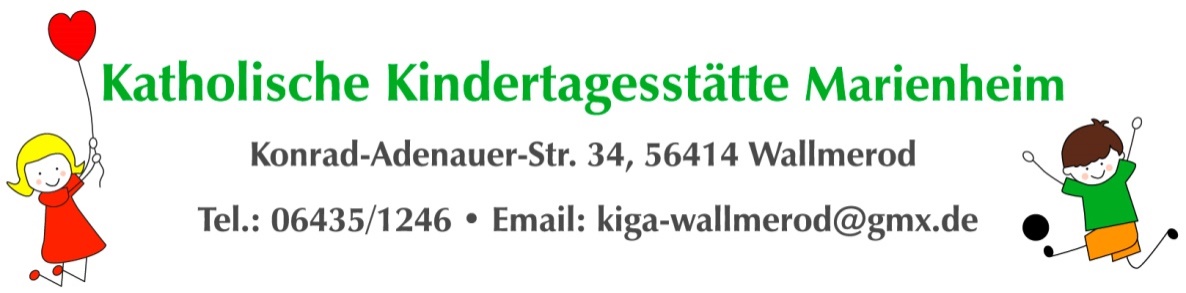 Terminkalender: Partnergruppen und SpatzennestAugust 2020-Juli 2021Liebe Eltern,Aufgrund der aktuellen Lage bezüglich der Covid-19 Pandemie ist es uns leider nicht möglich, Elternaktionen, wie z. B. Elterncafé- oder Großelternnachmittage etc., anzubieten.  Sobald sich die Lage ändert, informieren wir sie rechtzeitig darüber. Wir bitten um Ihr Verständnis.Da wir die Kinder in unsere Arbeit mehr einbeziehen möchten, werden die zukünftigen Projektthemen stets partizipativ von den Kindern gewählt und gestaltet. Aus diesem Grund werden auch im Jahresplan keine Projektthemen mehr angegeben. Laufende Projekte können Sie über die Diashow und Ausstellungen im Eingangsbereich der Kita einsehen.Die geplanten Termine sind aufgrund der Covid-19 Pandemie ohne Gewähr.August-Dezember 2020Ab 28.09.2020Fr. 02.10.20Mi. 07.10.20Do. 08.10.20Ab Mo. 26.10.20Waldprojekt ( Partnergruppen)Wir feiern Erntedankfest in der Kita ( Gruppenintern)Info-Elternabend der „Mäusekinder“ um 19:30 Uhr in der Kita.Info-Elternabend der „ Schlauen Füchse“ um 19:30 Uhr in der Kita.Wir gestalten mit den Kindern LaternenMi. 11.11.20Mo. 07.12.20Di. 22.12.20Mi. 23.12.2024.12.20-04.01.21Martinsfeier in der Kita ( Gruppenintern)Nikolausfeier in der Kita (Gruppenintern)Weihnachtsfeier in der Kita ( Gruppenintern)Letzter Kita-Tag-die Einrichtung schließt um 12:30 Uhr.( mit Notbetreuung nach Anmeldung bis 14:00 Uhr mit Lunchpaket).WeihnachtsferienJanuar-Juli 2021Di. 05.01.21Mi. 06.01.21Do 11.02.21Fr. 12.02.21Mo.15.02.21Mi. 17.02.21Fr. 26.02.21Di. 30.03.211. Tag nach den FerienDreikönigsfeier der Kinder in der kath. KircheFastnachtsfeier der Kinder in der KitaRosenmontag: Kita bleibt geschlossenReligiöse Gestaltung des Aschermittwochs in der kath. Kirche ( Vorschulkinder und „ Schlaue Füchse“)Teamfortbildung ( Kita bleibt geschlossen)Kinderkreuzweg  in der Kath. Kirche WallmerodDi. 06.04.21Fr. 07.05.21Mo. 31.05.21Fr. 04.06.21Fr. 11.06.21Sa. 03.07.21Fr. 06.08.21Konzeptionstag der Päd. Mitarbeiter ( Kita bleibt geschlossen)Mäusefest mit Eltern (Projektabschluss)Mitgestaltung des Gottesdienstes am Kirmesmontag Schließtag nach Fronleichnam „Schlauen Füchse“-Fest  mit Eltern ( Projektabschluss)SommerfestLetzter Kita-Tag-die Einrichtung schließt um 12:30 Uhr.( mit Notbetreuung nach Anmeldung bis 14:00 Uhr mit Lunchpaket).